Dvojfarebné linecké pečivoINGREDIENCIE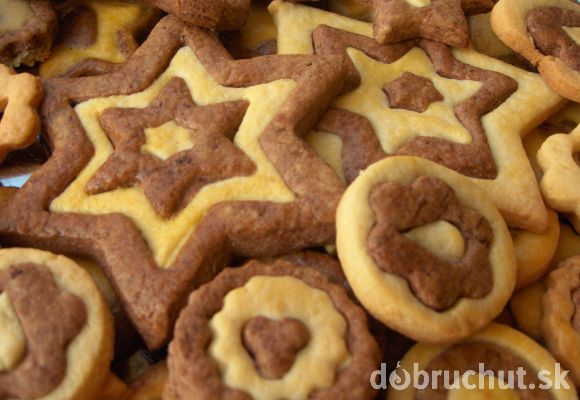 400 g  hladká múka300 g  maslo alebo palmarínu200 g  práškový cukor4 ks  žĺtok1 ks  vajce1 štipka  soľ3 Pl  kakaoPOSTUP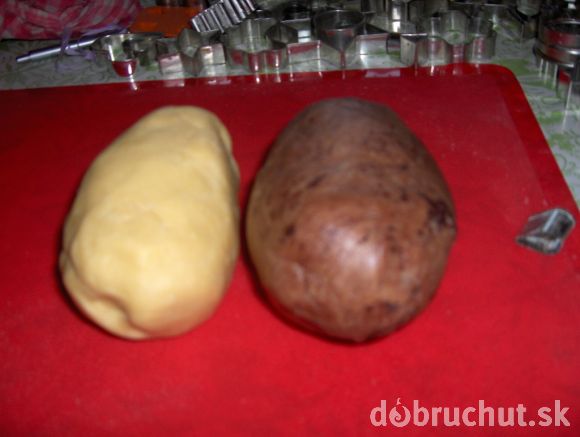 Z ingrediencii zamiesime cesto, ale bez kakaa,len biele, až ideme robiť keksíkov viac tak si zamiesime ešte jedno cesto a to už s kakaom,až nie tak si cesto dáme na polovicu a primiesime kakao do jednej z nich a necháme cesto oddychovať asi 2 hod v chlade...potom cestá rozvaľkáme a vykrajujeme rôzne tvary, najlepšie po dva kusy na raz a prekladáme z jedného do druhého a pokladieme na plech s papierom na pečenie a popritláčame zľahka miesta vkladania, aby sa to spojilo a neoddeľovalo sa to pri pečení. Hrúbka rozvaľkaného cesta 3-4 mm.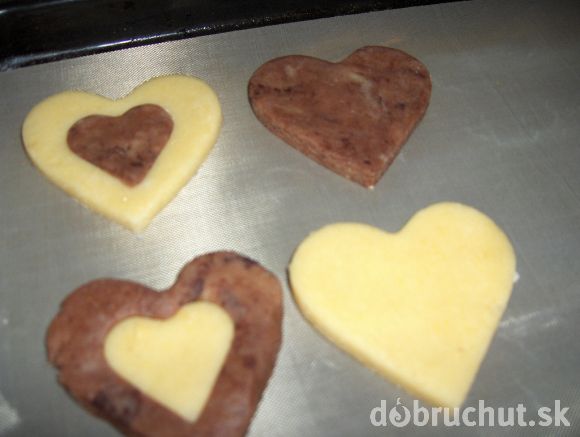 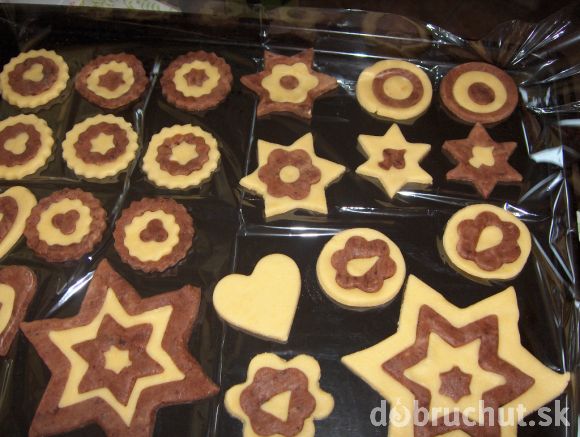 Takéto rôzne vzory sa dajú urobiť a dáme piecť do ružova pri 180-200 stupňoch.